FOR IMMEDIATE RELEASE  FEBRUARY 16, 2024 GABRIEL BLACK SCORES A KNOCKOUT WITH “ENEMY” SINGER-SONGWRITER CELEBRATES SUCCESSFUL BATTLE AGAINST CANCER WITH LABEL DEBUT SINGLE LISTEN TO "ENEMY" HERE | WATCH OFFICIAL LYRIC VIDEO HERE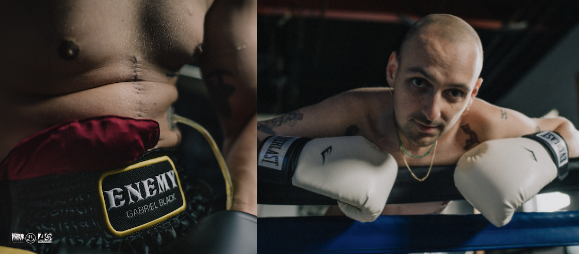 DOWNLOAD ASSETS HERE Rising singer-songwriter Gabriel Black is throwing salt at love this Valentine’s Day week with the release of his fiery new single, “Enemy,” available everywhere now HERE. Co-written with 2x GRAMMY® Award-winning producer/songwriter Tyler Johnson (Harry Styles, Taylor Swift), the track marks Black’s Atlantic Records/Good Luck Have Fun Records debut and his first triumphant release since being diagnosed with and courageously battling a rare form of cancer over the past year. The track releases alongside an official lyric video – Watch HERE.   “I wrote ‘Enemy’ before a huge turn of events in my life,” says Black. “I used to easily fall into toxic mindsets that affected my relationships and their endings. This song is about a person unable to make amends with their ex, and needing them to become the enemy to truly move on. This was a collaboration with Tyler Johnson in 2021 and while I’m really proud of it, I’m looking forward to sharing music that shows an evolution of who I’ve become since – post the breakups, and more so, post cancer.” Known for his compelling cross-pollination of emo, indie rock, hip-hop, and more, Gabriel Black first attracted attention for such genre-busting tracks as “Sad Boy,” showcasing his battles with depression and isolation via raw, emotive lyrics and self-animated visuals. Black’s lo-fi videos and high-energy social engagement quickly saw him earn a loyal fan following, as did such tracks as “King of the Nosebleeds” and “Dead Yet (Ft. Phem),” the latter featured on the soundtrack to HBO’s smash series, Euphoria. Now, with “Enemy” and the miracle of more new music to come, Gabriel Black is poised for the next chapter in what has already been a remarkable life’s journey. CONNECT WITH GABRIEL BLACK INSTAGRAM | TIKTOK | TWITTER | YOUTUBE